Харківський національний університет імені В. Н. КаразінаІсторичний факультетКафедра історії УкраїниНаукове товариство студентів24 квітня 2020 р.Круглий стіл молодих учених«Історія і медіа: образи і практики репрезентації»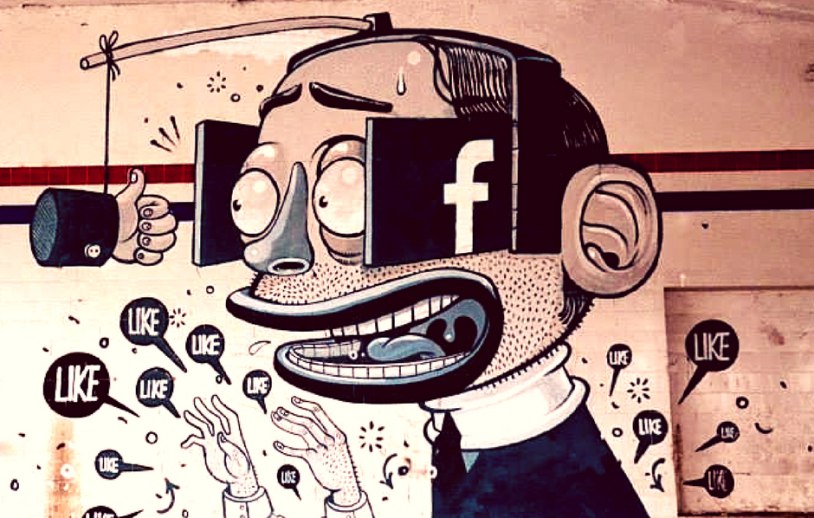 Сучасний українській інформаційний простір насичений різними, іноді протилежними, візіями минулого. Його інтерпретаторами дедалі частіше стають політичні та громадські діячі, журналісти, медіаексперти, письменники та ін. В умовах розширення функцій і зон впливу нових медіа, голоси професійних дослідників залишаються не почутими широкою аудиторією. Представники історичного цеху, як правило, неохоче виходять за межі університетів, у медійне поле, натомість зосереджуються на створенні фахових, проте часто незрозумілих для пересічного і непідготовленого читача текстів. Через художні фільми та телепередачі на історичну тематику, колонки, блоги, соціальні мережі поширюються образи (за версією одних авторів «справжньої», на думку інших – альтернативної) історії. У цих умовах об’єктом вивчення історика стає не тільки, власне, минуле, а й практики інструменталізації, популяризації, використання минулого. У межах круглого столу пропонуємо, серед інших, зосередитися на обговоренні таких тем:історичні міфи і фейки в соціальних мережах;образи релевантного минулого в художніх та мультиплікаційних фільмах;інструменталізація минулого в медіапросторі;комп’ютерні історичні ігри: відображення і конструювання минулого;медіаграмотність як компетенція студента-історика;практики саморепрезентації істориків у медіа;цифрові медіапроєкти як спосіб популяризації і збереження культурної спадщини.Круглий стіл відбудеться 24 квітня 2020 року в межах 73-ї Міжнародної конференції молодих учених «Каразінські читання», присвяченій 215-річчю від заснування Харківського національного університету імені В. Н. Каразіна.Заявку на участь у конференції та тези доповідей (до 4 тис. знаків з пробілами) просимо подавати до 15 березня 2020 р. (включно) через спеціальну електронну форму. Тези мають містити такі елементи: заголовок; ім’я (повністю) та прізвище автора; заклад, де навчається або працює автор; текст без малюнків, таблиць, посилань та списку літератури. Допускаються лише загальноприйняті скорочення. У тезах необхідно чітко сформулювати наукову проблему, обґрунтувати її новизну та актуальність, коротко схарактеризувати історіографію, джерела і методи дослідження, описати хід та результати дослідження, сформулювати висновки. Тези, що не містять наукової новизни та дослідницької частини, прийматися не будуть. Редколегія залишає за собою право відхиляти тези, що не відповідають означеним вимогам. Збірник тез конференції буде надрукований до початку конференції. Подати заявку можна за посиланнямна сайті кафедри історії України www.histukr.karazin.ua 